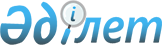 О предоставлении бесплатного или льготного проезда гражданам, проживающим в Кызылординской области, за пределы населенного пункта на лечение за счет бюджетных средств
					
			Утративший силу
			
			
		
					Решение Кызылординского областного маслихата от 10 февраля 2016 года № 346. Зарегистрировано Департаментом юстиции Кызылординской области 14 марта 2016 года № 5405. Утратило силу решением Кызылординского областного маслихата от 19 апреля 2019 года № 310
      Сноска. Утратило силу решением Кызылординского областного маслихата от 19.04.2019 № 310 (вводится в действие по истечении десяти календарных дней после дня первого официального опубликования).

      В соответствии с подпунктом 4) пункта 1 статьи 9 Кодекса Республики Казахстан от 18 сентября 2009 года "О здоровье народа и системе здравоохранения" Кызылординский областной маслихат РЕШИЛ:

      1. Предоставить бесплатного или льготного проезда гражданам, проживающим в Кызылординской области, за пределы населенного пункта на лечение за счет бюджетных средств.

      2. Возмещение стоимости проезда в оба конца больного и лица сопровождающего на лечение и (или) консультации производится при наличии справки врачебно-консультативной комиссии по медицинским показаниям государственным учреждением "Управление здравоохранения Кызылординской области" и (или) государственное коммунальное предприятие на праве хозяйственного ведения "Кызылординский областной консультативно-диагностический центр" управления здравоохранения Кызылординской области:

      1) в пути следования на воздушном или железнодорожном транспорте вагонами (с двухместными купе с нижним расположением мягких диванов, мягкими креслами для сидения с устройством по регулированию его положения (СВ), а также классов "Турист" и "Бизнес" скоростных поездов) – в размере фактической стоимости одного билета на железнодорожном транспорте купейного вагона;

      2) на железнодорожном транспорте купейного вагона, плацкарт вагоне и междугородном автомобильном транспорте возмещение производится в размере фактической его стоимости одного билета.

      Сноска. Пункт 2 с изменением, внесенным решением Кызылординского областного маслихата от 12.02.2018 № 182 (вводится в действие по истечении десяти календарных дней после дня первого официального опубликования).

      3. Признать утратившим силу решение Кызылординского областного маслихата от 8 июля 2010 года № 236 "О предоставлении жителям Кызылординской области бесплатного проезда или скидок за пределы населенного пункта на лечение за счет областных бюджетных средств" (зарегистрировано в Реестре государственной регистрации нормативных правовых актов за номером 4256, опубликовано в областной газете "Сыр бойы" от 7 сентября 2010 года № 160 и в областной газете "Кызылординские вести" от 4 сентября 2010 года № 134).

      4. Настоящее решение вводится в действие по истечении десяти календарных дней после дня первого официального опубликования.
					© 2012. РГП на ПХВ «Институт законодательства и правовой информации Республики Казахстан» Министерства юстиции Республики Казахстан
				
      Председатель внеочередной

Временно исполняющий

      44 сессии Кызылординского

обязанности секретаря

      областного маслихата

Кызылординского областного

      маслихата

      М. Карим

К. Бисенов
